Last weekend Guides & Scouts from the Northern Beaches met for a camp at Terrey Hills PS to talk and establish friends with some of the 38 million members from 170 countries. https://photos.app.goo.gl/VApvnDESUWixjrgT7   our google photosJOTA or Jamboree of the Air is a worldwide event on the 3rd weekend of October each year. It is a weekend when scouts & guides can talk to others on amateur short wave radio & the internet.  In the weeks leading up to the camp the guides & scouts work out their menus, buy their food and pack their camping gear. The camp cost was $40 + their food. At this camp the weekend goes something like this   (includes cooking their meals)Friday.    Hook up the trailers, drive & then set up tents, split up into groups of about 20 and do the  following over the weekend Saturday.   Internet hook up with scouts & guides throughout the world, construction & soldering an electronic gadget (usually noisy or it lights up), visit  the local fire station, free time, water slide,    Saturday night  movie & internet at night as the rest of the world wakes up ( NZ & Oz start the ball rolling.)Sunday.  Visit Manly Warringah Radio base next to the Terrey Hills Scout hall and talk to world scouts, construct an antenna & send messages, learn & send Morse code & play “battleships” over the radio. This world event brings together more than 2 million young people every year for a weekend of Scouting.If you would like more details of the Girl Guides please go to https://www.girlguides-nswact.org.au/Or scouts for boys & girls please go to      https://www.nsw.scouts.com.au/Or you can find them on local facebook  & web pagesHere are some of the activities on our Google pics         https://photos.app.goo.gl/VApvnDESUWixjrgT7  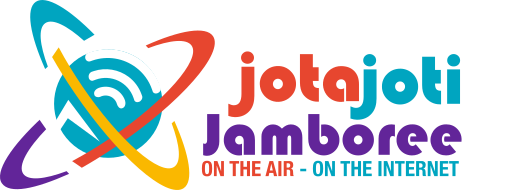 